SMLOUVA O DÍLO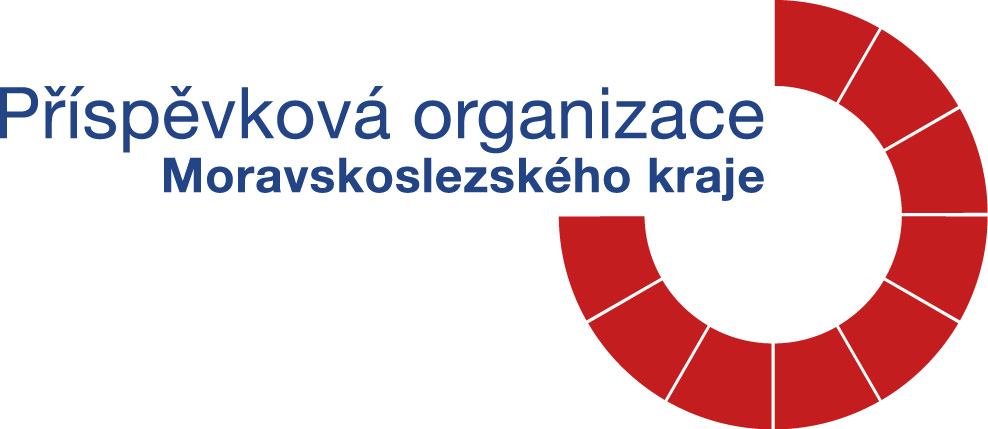 uzavřené ve smyslu ust. § 2586 a násl. zák. č. 89/2012 Sb., občanského zákoníkuI.Smluvní stranySLEZSKÉ DIVADLO OPAVA
se sídlem:   		Horní Náměstí 13, 746 69, Opavazastoupený   		ředitel MgA. xxxxxx xxxxxx
IČ:    			00100552
DIČ:			neplátce DPHKontaktní osoby: 	xxxxxx xxxxxxx – xxxxxxxxxxObecná adresa veřejného zadavatele: www.divadlo-opava.czdále jako „objednatel“aBc. Jan VíchaAdresa:		Žerotínova 284/7, Opava 747 07IČ : 			02642140DIČ: 			xxxxxxxxxxx Kontakt:		xxxxxxxxxx, xxxxxxxxxBankovní spojení: 	xxxxxxxxxxxČíslo účtu: 		xxxxxxxxxxxOsoba oprávněna k uzavírání smluv: Bc. Jan Víchadále jako „zhotovitel“II.Základní ustanoveníTato smlouva je uzavřena dle § 2586 a násl. zákona č. 89/2012 Sb., občanský zákoník, ve znění pozdějších předpisů (dále jen „občanský zákoník“); práva a povinnosti stran touto smlouvou neupravená se řídí příslušnými ustanoveními občanského zákoníku.Smluvní strany prohlašují, že údaje uvedené v čl. I této smlouvy jsou v souladu se skutečností v době uzavření smlouvy. Smluvní strany se zavazují, že změny dotčených údajů oznámí bez prodlení písemně druhé smluvní straně. V případě změny účtu zhotovitele je zhotovitel povinen rovněž doložit vlastnictví k novému účtu, a to kopií příslušné smlouvy nebo potvrzením peněžního ústavu. Při změně identifikačních údajů smluvních stran včetně změny účtu není nutné uzavírat ke smlouvě dodatek.Smluvní strany prohlašují, že osoby podepisující tuto smlouvu jsou k tomuto jednání oprávněny.Zhotovitel potvrzuje, že se detailně seznámil s rozsahem a povahou díla, že jsou mu známy veškeré technické, kvalitativní a jiné podmínky nezbytné k realizaci díla.III.Předmět smlouvyZhotovitel se zavazuje provést pro objednatele na svůj náklad a nebezpečí za podmínek dle této smlouvy akci: Rek. WC+Kuchyň + nátěrové práce vnitřních prvků z 6.12.– viz položkový rozpočet z 6.12.2022.Objednatel se zavazuje dokončené dílo bez jakýchkoliv vad a nedodělků převzít a zaplatit za ně zhotoviteli za dohodnutých podmínek cenu dle čl. V této smlouvy.Případné změny a doplňky, které vzniknou během realizace díla, a které nejsou obsaženy v této smlouvě, se budou řešit formou víceprací a budou účtovány nad rámec této smlouvy.  Podkladem pro fakturaci eventuálních víceprací jsou podrobné záznamy v montážním deníku nebo ve změnových listech s uvedením počtu hodin a způsobu ocenění. Tyto záznamy musí být odsouhlaseny objednatelem předem.Změny a doplňky z ceny smlouvy ve výkonech i v dodávkách pro jednotlivý případ musí být řešeny formou číslovaných dodatků, které musí být podepsány oprávněnými zástupci obou stran.Smluvní strany prohlašují, že předmět plnění podle této smlouvy není plněním nemožným a že smlouvu uzavírají po pečlivém zvážení všech možných důsledků. Zhotovitel prohlašuje, že prozkoumal místní podmínky na staveništi a že práce mohou být dokončeny způsobem a v termínech stanovených touto smlouvou.IV.Termín plněníDílo se zavazuje zhotovitel předat objednateli v termínu od podepsání smlouvy a převzetí     staveniště zhotovitelem do 15.1.2023 (dle vhodných dostupnosti všech materiálu a připravenosti stavby-elektro práce+stolařské práce).Pro zhotovení díla a plnění stanovených termínů je vždy závazná tato smlouva.V.Cena za díloCena za dílo je sjednána dohodou mezi smluvními stranami a je vytvořena v rámci cenové nabídky a činí: 136.141,00 Kč bez DPH s 21 % a konečná cena s DPH je 164.731 Kč. Tato cena je určena rozsahem prací a dodávek dle položkového rozpočtu ze dne 6.12.2022.Položkové rozpočty jsou nedílnou přílohou této smlouvy č. 1.Součástí sjednané ceny jsou veškeré práce a dodávky, poplatky, náklady zhotovitele nutné pro vybudování, provoz a demontáž zařízení staveniště a jiné náklady nezbytné pro řádné a úplné provedení díla.Cena za dílo uvedená v odst. 1 tohoto článku je cenou nejvýše přípustnou a nelze ji překročit. Cenu díla bude možné měnit pouze:nebude-li některá část díla v důsledku sjednaných méněprací provedena, bude cena za dílo snížena, a to odečtením veškerých nákladů na provedení těch částí díla, které v rámci méněprací nebudou provedeny. Náklady na méněpráce budou odečteny ve výši součtu veškerých odpovídajících položek a nákladů neprovedených dle soupisu prací, dodávek a služeb, který je součástí nabídky zhotovitele podané na předmět plnění v rámci zadávacího řízení (dále jen „soupis prací“),přičtením veškerých nákladů na provedení těch částí díla, které objednatel nařídil formou víceprací provádět nad rámec množství nebo kvality uvedené v projektové dokumentaci nebo soupisu prací. Náklady na vícepráce budou účtovány podle odpovídajících jednotkových cen položek a nákladů dle položkového rozpočtu z 6.12. 2022 (Zhotovitel upozorňuje na možnost víceprací při nátěrech, kdy jednoznačně nešlo určit rozsah realizovaných nátěrů).VI.Platební podmínkyPodkladem pro úhradu smluvní ceny díla je vyúčtování nazvané faktura (dále jen „faktura“), která bude mít náležitosti daňového dokladu dle zákona č. 235/2004 Sb. o DPH, ve znění pozdějších předpisů.Zhotovitel vystaví na každé měsíční zdanitelné plnění fakturu, jejíž nedílnou součástí bude soupis provedených prací odsouhlasený objednatelem.Vícepráce budou fakturovány na základě písemného odsouhlasení jejich objemu a kvality objednatelem.Daňový doklad bude objednatelem uhrazen řádně a včas, bude-li v termínu splatnosti částka připsána na účet zhotovitele. Splatnost se stanovuje na 30 dnů ode dne odeslání daňového dokladu.VII.Předání podkladů a staveništěObjednatel umožní zhotoviteli napojení na vodu a elektrickou energii v prostorách staveniště a dle dohody poskytne prostor pro zřízení staveniště. Zhotovitel se zavazuje vyklidit staveniště do 1 dne po provedení a předání díla.VIII.Podmínky provádění stavbyZhotovitel odpovídá za bezpečnost a ochranu zdraví všech osob v prostoru staveniště, za bezpečný přístup na stavbu, za dodržování bezpečnostních, hygienických a požárních předpisů, včetně prostoru zařízení staveniště, a za bezpečnost provozu v prostoru staveniště.Zhotovitel je povinen na své náklady udržovat na pracovišti pořádek a odstraňovat odpady a nečistoty vzniklé pracemi, včetně jejich odvozu a likvidace.IX.Odevzdání a převzetí dílaO převzetí díla bude sestaven zápis, jehož obsahem je celkové zhodnocení provedeného díla, soupis případných zjištěných vad a nedodělků, lhůty jejich odstranění a prohlášení objednatele, že odevzdané dílo přejímá.Zhotovitel přejímá záruku za to, že předané dílo bude mít vlastnosti obvyklé pro dodávky tohoto druhu co do provedení, rozsahu a obsahu po dobu 24 měsíců od jeho předání a převzetí.Objednatel se zavazuje, že umožní po předání díla přístup zhotoviteli do prostoru plnění za účelem odstranění případných vad a nedodělků.Zhotovitel se zavazuje provést dílo dle platných ČSN s dodržením standardních technologických postupů.Zhotovitel neodpovídá za vady způsobené mechanickým poškozením díla, nad rámec běžného užívání, po jeho převzetí.Zhotovitel odpovídá za vady, které byly způsobeny na díle při činnosti spojené s montáží předmětného díla.X.Práva a povinnosti smluvních stranZhotovitel je povinen provést dílo řádně a včas ve stanovených termínech dle této smlouvy předat dílo objednateli.Objednatel je povinen důsledně informovat o požadavcích na zhotovení díla a dále je povinen řádně dílo po jeho dokončení převzít. V případě, že nepřevezme objednatel dílo bezdůvodně ve stanoveném termínu, má se za to, že dílo bylo řádně předáno ke dni vyznačeném dle ust. IV. této smlouvy na základě jednostranného zápisu o předávacím protokolu, který bude doručen objednateli.XII.Závěrečná ustanoveníSmlouvu lze měnit pouze písemně na základě dohody smluvních stran.Tato Smlouva nabývá platnosti dnem jejího podpisu oběma smluvními stranami a účinnosti dnem, kdy vyjádření souhlasu s obsahem návrhu smlouvy dojde druhé smluvní straně, pokud nestanoví zákon č. 340/2015 Sb., o zvláštních podmínkách účinnosti některých smluv, uveřejňování těchto smluv a o registru smluv (zákon o registru smluv), jinak. V takovém případě Smlouva nabývá platnosti dnem jejího podpisu smluvními stranami a účinnosti uveřejněním v registru smluv.Smluvní strany se dohodly, že pokud se na tuto smlouvu vztahuje povinnost uveřejnění v registru smluv ve smyslu zákona č. 340/2015 Sb., o zvláštních podmínkách účinnosti některých smluv, uveřejňování těchto smluv a o registru smluv (zákon o registru smluv), provede uveřejnění v souladu se zákonem Objednatel.	Smlouvu si obě strany řádně přečetly, s jejím obsahem souhlasí, což potvrzují podpisy osob oprávněných jednat za smluvní strany.Smlouva byla vyhotovena ve dvou stejnopisech a oproti podpisům osob oprávněných se odevzdává v jednom vyhotovení každé ze smluvních stran.Přílohou č. 1 Rek. WC+Kuchyň + nátěrové práce vnitřních prvků z 6.12.V Opavě dne:V Opavě dne:Za zhotovitele:Za objednatele:Bc. Jan VíchaMgA. Aleš Kománekmajitelředitel